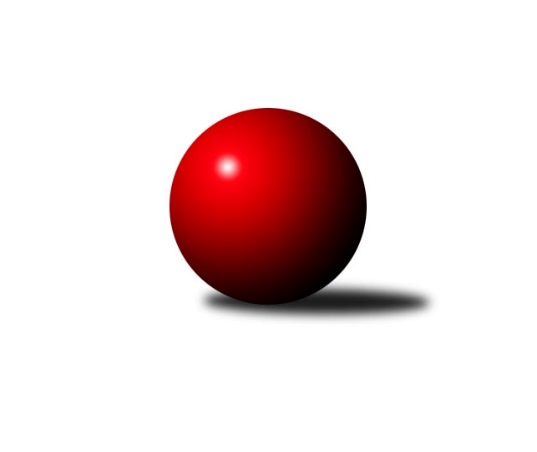 Č.11Ročník 2022/2023	10.12.2022Nejlepšího výkonu v tomto kole: 3297 dosáhlo družstvo: KK Konstruktiva Praha 2. KLZ A 2022/2023Výsledky 11. kolaSouhrnný přehled výsledků:KK Jiří Poděbrady	- KK Kosmonosy A	1:7	3012:3094	11.0:13.0	10.12.TJ Bižuterie Jablonec nad Nisou	- SKK Náchod B	5:3	3018:3003	11.0:13.0	10.12.SK Žižkov Praha	- KK Konstruktiva Praha 	4:4	3249:3297	11.5:12.5	10.12.Tabulka družstev:	1.	SKK Náchod B	10	6	2	2	52.0 : 28.0 	145.5 : 94.5 	 3219	14	2.	KK Konstruktiva Praha	10	6	2	2	51.0 : 29.0 	143.0 : 97.0 	 3179	14	3.	KK Kosmonosy A	9	6	0	3	40.0 : 32.0 	110.0 : 106.0 	 3167	12	4.	TJ Bižuterie Jablonec nad Nisou	9	4	1	4	32.0 : 40.0 	94.0 : 122.0 	 3076	9	5.	SK Žižkov Praha	9	2	3	4	32.0 : 40.0 	101.0 : 115.0 	 3159	7	6.	KK Jiří Poděbrady	10	2	2	6	31.0 : 49.0 	108.0 : 132.0 	 3129	6	7.	TJ Lokomotiva Ústí n. L.	9	1	2	6	26.0 : 46.0 	90.5 : 125.5 	 2974	4Podrobné výsledky kola:	 KK Jiří Poděbrady	3012	1:7	3094	KK Kosmonosy A	Michaela Weissová	129 	 118 	 121 	128	496 	 1:3 	 510 	 147	121 	 122	120	Tereza Bendová	Jana Takáčová	122 	 106 	 108 	129	465 	 1:3 	 518 	 132	131 	 134	121	Tereza Nováková	Magdaléna Moravcová	129 	 127 	 132 	116	504 	 1:3 	 504 	 132	131 	 104	137	Pavlína Říhová *1	Dita Kotorová	129 	 134 	 118 	122	503 	 2:2 	 524 	 127	136 	 141	120	Karolína Kovaříková	Zdeňka Dejdová	119 	 136 	 141 	122	518 	 2:2 	 558 	 152	134 	 137	135	Tereza Votočková	Lada Tichá	128 	 127 	 133 	138	526 	 4:0 	 480 	 127	114 	 121	118	Lucie Dlouhá *2rozhodčí: Anděl Václavstřídání: *1 od 78. hodu Jana Burocková, *2 od 61. hodu Adéla DlouháNejlepší výkon utkání: 558 - Tereza Votočková	 TJ Bižuterie Jablonec nad Nisou	3018	5:3	3003	SKK Náchod B	Lenka Stejskalová	134 	 120 	 123 	129	506 	 1:3 	 529 	 146	137 	 124	122	Andrea Prouzová	Iveta Seifertová ml.	136 	 132 	 126 	120	514 	 4:0 	 467 	 128	102 	 118	119	Kristýna Bártová	Olga Petráčková	153 	 120 	 129 	124	526 	 1:3 	 520 	 132	126 	 134	128	Veronika Kábrtová	Jana Gembecová	110 	 106 	 119 	115	450 	 1:3 	 501 	 132	116 	 141	112	Barbora Lokvencová	Zdeňka Kvapilová *1	118 	 113 	 148 	125	504 	 2:2 	 476 	 129	123 	 114	110	Adéla Víšová	Iveta Seifertová st.	126 	 121 	 132 	139	518 	 2:2 	 510 	 133	117 	 137	123	Lucie Slavíkovározhodčí: Jiří Tůmastřídání: *1 od 67. hodu Jana FlorianováNejlepší výkon utkání: 529 - Andrea Prouzová	 SK Žižkov Praha	3249	4:4	3297	KK Konstruktiva Praha 	Kateřina Katzová	128 	 127 	 135 	144	534 	 2:2 	 511 	 135	131 	 111	134	Martina Starecki	Lucie Řehánková	162 	 117 	 138 	121	538 	 1.5:2.5 	 567 	 144	126 	 138	159	Marie Chlumská	Blanka Mašková	131 	 144 	 134 	123	532 	 3:1 	 525 	 122	132 	 130	141	Petra Najmanová	Miloslava Žďárková	149 	 131 	 130 	103	513 	 0:4 	 589 	 150	142 	 140	157	Edita Koblížková	Hedvika Mizerová	131 	 157 	 134 	143	565 	 2:2 	 558 	 142	136 	 146	134	Naděžda Novotná	Lenka Boštická	152 	 141 	 141 	133	567 	 3:1 	 547 	 144	144 	 127	132	Jana Čihákovározhodčí: Michal TruksaNejlepší výkon utkání: 589 - Edita KoblížkováPořadí jednotlivců:	jméno hráče	družstvo	celkem	plné	dorážka	chyby	poměr kuž.	Maximum	1.	Adéla Víšová 	SKK Náchod B	561.30	368.5	192.9	5.2	5/6	(600)	2.	Veronika Kábrtová 	SKK Náchod B	558.17	368.6	189.6	4.8	6/6	(612)	3.	Lucie Slavíková 	SKK Náchod B	556.04	368.5	187.5	2.5	5/6	(608)	4.	Karolína Kovaříková 	KK Kosmonosy A	555.81	374.6	181.2	5.5	4/6	(590)	5.	Barbora Lokvencová 	SKK Náchod B	553.21	377.8	175.4	5.7	6/6	(618)	6.	Tereza Votočková 	KK Kosmonosy A	548.70	371.3	177.4	6.7	5/6	(576)	7.	Marie Chlumská 	KK Konstruktiva Praha 	546.76	370.3	176.4	8.2	5/6	(592)	8.	Jana Čiháková 	KK Konstruktiva Praha 	545.63	365.1	180.6	3.3	4/6	(571)	9.	Olga Petráčková 	TJ Bižuterie Jablonec nad Nisou	544.20	362.9	181.3	5.4	5/5	(572)	10.	Jana Florianová 	TJ Bižuterie Jablonec nad Nisou	543.90	362.9	181.0	2.8	5/5	(581)	11.	Tereza Bendová 	KK Kosmonosy A	541.08	372.2	168.9	8.4	6/6	(582)	12.	Zdeňka Dejdová 	KK Jiří Poděbrady	538.87	369.3	169.5	6.4	6/6	(576)	13.	Lenka Boštická 	SK Žižkov Praha	536.35	366.2	170.2	5.7	5/5	(573)	14.	Edita Koblížková 	KK Konstruktiva Praha 	534.30	357.0	177.3	2.7	4/6	(589)	15.	Michaela Moravcová 	KK Jiří Poděbrady	532.67	367.6	165.1	9.0	6/6	(570)	16.	Iveta Seifertová  ml.	TJ Bižuterie Jablonec nad Nisou	532.00	367.7	164.3	8.8	4/5	(578)	17.	Blanka Mašková 	SK Žižkov Praha	530.64	362.0	168.6	5.2	5/5	(578)	18.	Šárka Vohnoutová 	TJ Lokomotiva Ústí n. L. 	530.39	372.9	157.4	7.1	6/6	(563)	19.	Lenka Honzíková 	KK Jiří Poděbrady	529.42	359.8	169.7	7.8	4/6	(551)	20.	Barbora Vašáková 	TJ Lokomotiva Ústí n. L. 	525.00	357.3	167.7	8.2	6/6	(568)	21.	Hedvika Mizerová 	SK Žižkov Praha	524.88	354.9	169.9	9.0	4/5	(588)	22.	Hana Mlejnková 	KK Kosmonosy A	524.00	369.7	154.3	7.4	4/6	(552)	23.	Kateřina Katzová 	SK Žižkov Praha	522.56	359.4	163.2	7.9	5/5	(573)	24.	Dana Adamů 	SKK Náchod B	522.40	362.8	159.6	7.9	5/6	(572)	25.	Petra Najmanová 	KK Konstruktiva Praha 	520.58	358.0	162.6	7.3	6/6	(577)	26.	Kateřina Holubová 	TJ Lokomotiva Ústí n. L. 	519.25	361.4	157.9	8.6	5/6	(587)	27.	Iveta Seifertová  st.	TJ Bižuterie Jablonec nad Nisou	518.85	354.4	164.5	7.5	4/5	(563)	28.	Lucie Stránská 	TJ Lokomotiva Ústí n. L. 	516.60	344.3	172.3	5.0	5/6	(556)	29.	Lucie Řehánková 	SK Žižkov Praha	516.08	358.0	158.1	6.5	5/5	(591)	30.	Tereza Nováková 	KK Kosmonosy A	515.33	354.3	161.1	7.3	4/6	(564)	31.	Jana Takáčová 	KK Jiří Poděbrady	514.00	353.8	160.3	11.4	4/6	(559)	32.	Martina Starecki 	KK Konstruktiva Praha 	512.92	353.8	159.2	9.3	6/6	(573)	33.	Tereza Chlumská 	KK Konstruktiva Praha 	512.50	354.2	158.3	10.1	5/6	(565)	34.	Lada Tichá 	KK Jiří Poděbrady	510.67	354.3	156.4	7.8	6/6	(536)	35.	Andrea Prouzová 	SKK Náchod B	509.40	349.9	159.6	10.2	5/6	(550)	36.	Magdaléna Moravcová 	KK Jiří Poděbrady	508.30	351.3	157.1	9.5	5/6	(529)	37.	Lenka Stejskalová 	TJ Bižuterie Jablonec nad Nisou	507.80	347.6	160.2	11.0	5/5	(525)	38.	Dita Kotorová 	KK Jiří Poděbrady	505.19	340.4	164.8	8.9	4/6	(540)	39.	Eliška Holakovská 	TJ Lokomotiva Ústí n. L. 	471.56	336.8	134.8	14.4	6/6	(502)	40.	Jana Gembecová 	TJ Bižuterie Jablonec nad Nisou	456.93	333.1	123.9	16.9	5/5	(503)	41.	Petra Holakovská 	TJ Lokomotiva Ústí n. L. 	404.50	288.4	116.1	22.8	6/6	(450)		Emilie Somolíková 	KK Konstruktiva Praha 	585.00	389.0	196.0	2.0	1/6	(585)		Blanka Mizerová 	SK Žižkov Praha	556.00	373.3	182.7	5.2	3/5	(576)		Anna Sailerová 	SK Žižkov Praha	554.50	375.5	179.0	7.0	1/5	(556)		Pavlína Říhová 	KK Kosmonosy A	553.75	350.8	203.0	3.0	2/6	(575)		Naděžda Novotná 	KK Konstruktiva Praha 	552.75	375.6	177.2	3.1	3/6	(580)		Kristýna Vorlická 	TJ Lokomotiva Ústí n. L. 	546.00	353.0	193.0	8.0	1/6	(546)		Irini Sedláčková 	SK Žižkov Praha	545.00	370.5	174.5	9.5	2/5	(564)		Lucie Holubová 	KK Kosmonosy A	544.50	366.0	178.5	7.0	2/6	(583)		Michaela Weissová 	KK Jiří Poděbrady	536.75	351.0	185.8	3.8	2/6	(575)		Zuzana Holcmanová 	KK Jiří Poděbrady	534.00	361.0	173.0	6.0	1/6	(534)		Lucie Dlouhá 	KK Kosmonosy A	531.83	364.8	167.0	7.8	2/6	(549)		Tereza Odstrčilová 	TJ Lokomotiva Ústí n. L. 	526.50	363.5	163.0	6.2	2/6	(545)		Hana Kovářová 	KK Konstruktiva Praha 	524.00	356.3	167.7	5.7	3/6	(538)		Dana Adamů 	SKK Náchod B	516.50	352.5	164.0	5.5	2/6	(537)		Miloslava Žďárková 	SK Žižkov Praha	513.00	365.0	148.0	15.0	1/5	(513)		Nikola Sobíšková 	KK Kosmonosy A	512.00	355.0	157.0	6.5	2/6	(536)		Zuzana Tiličková 	TJ Lokomotiva Ústí n. L. 	512.00	355.0	157.0	13.0	1/6	(512)		Jana Burocková 	KK Kosmonosy A	509.50	353.0	156.5	11.8	2/6	(541)		Jindřiška Svobodová 	KK Kosmonosy A	481.00	359.0	122.0	17.0	1/6	(481)		Kateřina Gintarová 	SKK Náchod B	475.00	334.0	141.0	13.0	1/6	(475)		Kristýna Bártová 	SKK Náchod B	473.00	344.3	128.7	14.7	3/6	(491)		Zdeňka Kvapilová 	TJ Bižuterie Jablonec nad Nisou	465.67	334.2	131.5	15.3	3/5	(476)		Vlasta Kohoutová 	KK Jiří Poděbrady	451.00	336.0	115.0	20.0	1/6	(451)Sportovně technické informace:Starty náhradníků:registrační číslo	jméno a příjmení 	datum startu 	družstvo	číslo startu25425	Pavlína Říhová	10.12.2022	KK Kosmonosy A	4x25613	Miloslava Žďárková	10.12.2022	SK Žižkov Praha	5x
Hráči dopsaní na soupisku:registrační číslo	jméno a příjmení 	datum startu 	družstvo	25192	Adéla Dlouhá	10.12.2022	KK Kosmonosy A	Program dalšího kola:			-- volný los -- - KK Konstruktiva Praha 	21.1.2023	so	10:00	TJ Lokomotiva Ústí n. L.  - TJ Bižuterie Jablonec nad Nisou	21.1.2023	so	13:30	KK Kosmonosy A - SKK Náchod B	21.1.2023	so	14:00	KK Jiří Poděbrady - SK Žižkov Praha	Nejlepší šestka kola - absolutněNejlepší šestka kola - absolutněNejlepší šestka kola - absolutněNejlepší šestka kola - absolutněNejlepší šestka kola - dle průměru kuželenNejlepší šestka kola - dle průměru kuželenNejlepší šestka kola - dle průměru kuželenNejlepší šestka kola - dle průměru kuželenNejlepší šestka kola - dle průměru kuželenPočetJménoNázev týmuVýkonPočetJménoNázev týmuPrůměr (%)Výkon2xEdita KoblížkováKonstruktiva 5892xEdita KoblížkováKonstruktiva 107.865892xMarie ChlumskáKonstruktiva 5672xTereza VotočkováKosmonosy A107.325582xLenka BoštickáŽižkov Praha5671xAndrea ProuzováNáchod B106.595293xHedvika MizerováŽižkov Praha5653xOlga PetráčkováJablonec105.985262xTereza VotočkováKosmonosy A5586xVeronika KábrtováNáchod B104.775203xNaděžda NovotnáKonstruktiva 5582xIveta Seifertová st.Jablonec104.37518